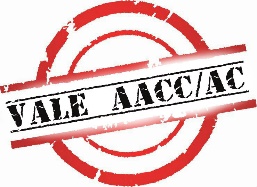                   3horas                                    PALESTRA          Jesus Histórico: o que sabemos sobre ele?Falar de Jesus histórico não é o mesmo que falar de Jesus Cristo, não é debater sobre questões de fé ou, de modo mais amplo, sobre o Cristianismo. Falar de Jesus histórico é falar de um ser humano tão comum como nós e tão complexo pelo contexto que o envolve. Mas afinal,  Jesus é um mito ou realmente existiu? Existem rastros ou evidências materiais, para além da Bíblia, que nos permitem conjecturar sobre a sua existência? O que a história tem a nos dizer sobre esse personagem mundialmente conhecido há mais de 2000 anos? Estas e outras perguntas serão objeto de análise e debate na palestra que o curso de História irá promover no dia 17 de abril, às 19h30, no Centro Cultural da Fesb. A palestra será proferida pela coordenadora do curso, prof. Dra. Renata Cardoso Belleboni Rodrigues e está aberta a todos os discentes da Instituição e ao público em geral.Venha conferir mais este evento comemorativo aos 50 anos da Fesb!